附件1：电源行业碳达峰、碳中和推进联合工作办公室 制附件2：电源行业碳达峰、碳中和推进联合工作办公室 制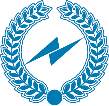 电力调峰辅助服务
“双碳经济建设示范企业”申报表电力调峰辅助服务
“双碳经济建设示范企业”申报表电力调峰辅助服务
“双碳经济建设示范企业”申报表电力调峰辅助服务
“双碳经济建设示范企业”申报表申报单位名称统一社会信用代码联系地址单位电话法定代表人公司邮箱公司电话公司网址企业性质 股份有限公司（上市） 股份有限公司（非上市）全民所有制集体所有制有限公司  有限责任公司  合伙企业外商投资企业  自然人独资企业  其他                   股份有限公司（上市） 股份有限公司（非上市）全民所有制集体所有制有限公司  有限责任公司  合伙企业外商投资企业  自然人独资企业  其他                   股份有限公司（上市） 股份有限公司（非上市）全民所有制集体所有制有限公司  有限责任公司  合伙企业外商投资企业  自然人独资企业  其他                   项目负责人项目负责人邮箱项目负责人手机项目负责人职务/职称申请企业承诺：我单位自愿申请“双碳经济建设示范企业”，同意开展“国网电力调峰辅助服务”工作，对所提供的信息真实性负责。我单位自愿申请“双碳经济建设示范企业”，同意开展“国网电力调峰辅助服务”工作，对所提供的信息真实性负责。我单位自愿申请“双碳经济建设示范企业”，同意开展“国网电力调峰辅助服务”工作，对所提供的信息真实性负责。公司简介（500字）联合工作办公室意见 年    月   日 年    月   日 年    月   日动力设备（工艺）运行调研备案表          制表时间：     年    月   日动力设备（工艺）运行调研备案表          制表时间：     年    月   日动力设备（工艺）运行调研备案表          制表时间：     年    月   日动力设备（工艺）运行调研备案表          制表时间：     年    月   日动力设备（工艺）运行调研备案表          制表时间：     年    月   日动力设备（工艺）运行调研备案表          制表时间：     年    月   日单位名称单位地址联系人电话月总耗电量/ kw.h月电费变压器容量/ KVA总负荷/Kw计量方式（高压、低压）总柜工作电压/KV设备（工艺）名称功率/kw数量/台、条日运行时长（几点至几点）月运行天数年运行主要时段设备（工艺）名称功率/kw数量/台、条日运行时长（几点至几点）月运行天数年运行主要时段注意：1、随表提供上1年度12个月的《电力用户电费交纳通知单》复印件。2、“设备（工艺）名称”项，如果设备较多，可增加表格项。注意：1、随表提供上1年度12个月的《电力用户电费交纳通知单》复印件。2、“设备（工艺）名称”项，如果设备较多，可增加表格项。注意：1、随表提供上1年度12个月的《电力用户电费交纳通知单》复印件。2、“设备（工艺）名称”项，如果设备较多，可增加表格项。注意：1、随表提供上1年度12个月的《电力用户电费交纳通知单》复印件。2、“设备（工艺）名称”项，如果设备较多，可增加表格项。注意：1、随表提供上1年度12个月的《电力用户电费交纳通知单》复印件。2、“设备（工艺）名称”项，如果设备较多，可增加表格项。注意：1、随表提供上1年度12个月的《电力用户电费交纳通知单》复印件。2、“设备（工艺）名称”项，如果设备较多，可增加表格项。